Ideology and GovernmentAre humans naturally good and able to govern themselves, or are they naturally selfish and need someone to run things for them??What is an ideology?An ideology = set of beliefs and values – ideas that someone has about how things should work. Governments have different ideologies (ideas) about how society should be organized, and what its goals are.Ideologies of Human NatureIdeology Poster AssignmentWhat is your ideology of human nature?Step 1:Circle the idea you agree with most:Humans are naturally selfish and need a leader to rule themHumans are naturally good and able to govern themselvesThink about what is needed for either government to be successfulStep 2:Choose 3 examples from class or your own experiences that prove this to be true.Example 1 (from class) - _______________________________________________________________________Example 2 (from class) - _______________________________________________________________________Example 3 (from your own experiences) - _________________________________________________________Step 3:Complete one section:Step 4:Create a poster that expresses your ideology of human nature and includes all elements above.  Include:Your ideology as your title (which side you’re on)Your examplesYour laws or rightsAt least 3 images to help get your ideas acrossDo a rough sketch of how you will lay out your poster below:Humans are selfish – need a leaderHumans are good – can govern themselves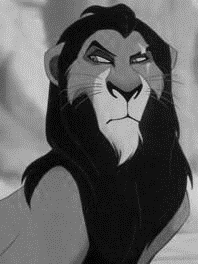 Thomas Hobbes thinksHumans naturally selfishGovernment should control them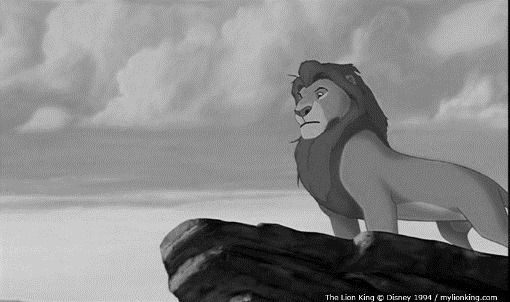 John Locke thinksHumans naturally goodAs many people as possible should be involved in a government1.) Monarchy/dictatorship       - Leader rules absolutely 2.) No Rights - People give up rights to the government in return for protection. 3.) People naturally selfish - “Every man for every man”. 4.) People could not govern themselves – A leader would need to demand obedience to maintain order. 5.) Government = law - The purpose of the government was to keep law and order. 6.) No right to revolt - they could do nothing if the leader was abusive1.) Democracy 2.) Rights - All people are born with certain rights.  3.) People naturally good - Can learn from their experiences. 4.) People could govern themselves - if provided with the right information they would make good decisions. 5.) Government = rights - The purpose of the government is to protect individual rights. 6.) Right to revolt – should revolt against an abusive governmentHumans are selfish – need a leaderHumans are good – govern themselvesChoose 3 laws governments must have to keep their citizens safe:Choose 3 rights all citizens should have: